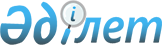 Қазақстан Республикасы Әділет министрлігінің кейбір бұйрықтарына өзгерістер мен толықтырулар енгізу туралыҚазақстан Республикасы Әділет министрінің м.а. 2010 жылғы 27 қыркүйектегі N 268 Бұйрығы. Қазақстан Республикасы Әділет министрлігінде 2010 жылғы 18 қазанда Нормативтік құқықтық кесімдерді мемлекеттік тіркеудің тізіліміне N 6582 болып енгізілді.
      "Әділет органдары туралы" Қазақстан Республикасы Заңының 7-бабы 2-тармағының 3) тармақшасын басшылыққа алып, БҰЙЫРАМЫН:
      1. Қазақстан Республикасы Әділет министрінің кейбір бұйрықтарына өзгерістер мен толықтырулар енгізілсін:
      1) Күші жойылды - ҚР Әділет министрінің міндетін атқарушы 2011.05.24 № 194 (қолданысқа енгізілу тәртібін 2-т. қараңыз) бұйрығымен.

      2) Күші жойылды - ҚР Ішкі істер министрінің 2012.03.29 № 182 (алғаш ресми жарияланған күнінен бастап күнтізбелік он күн өткен соң қолданысқа енгізіледі) Бұйрығымен.


      3) "Қазақстан Республикасы Әдiлет министрiнiң түзеу мекемелерiндегi және қамауға алу түріндегі жазаны орындау бөлігінде тергеу изоляторларындағы арнайы есепке алу бөлімдерінің (бөлiмшелерiнiң, топтарының) жұмысын ұйымдастыру жөніндегі нұсқаулықты бекiту туралы" Қазақстан Республикасы Әділет министрінің 2001 жылғы 11 желтоқсандағы № 150 бұйрығына (Нормативтік құқықтық актілердің мемлекеттік тіркеу тізілімінде № 1719 болып тіркелген, Қазақстан Республикасының орталық атқарушы және басқа да мемлекеттік органдарының құқықтық нормативтік актілері бюллетенінде жарияланған, 2002 жыл, № 13-14, 567-құжат) мынадай толықтырулар енгізілсін: көрсетілген бұйрықпен бекітілген Қазақстан Республикасы Әділет министрлігінің түзеу мекемелері мен тергеу изоляторлары (қамау түріндегі жаза өтеу бөлігінде) арнайы есепке алу бөлімдерінің (бөлімшелерінің, топтарының) жұмысын ұйымдастыру жөніндегі нұсқаулықта:
      54-тармақ мынадай мазмұндағы сөйлеммен толықтырылсын:
      "Сотталғанға өтініштің тіркелуі және адресатқа жіберілуі туралы қолхат ала отырып хабарланады.";
      4) Күші жойылды - ҚР Ішкі істер министрінің 2012.03.29 № 182 (алғаш ресми жарияланған күнінен бастап күнтізбелік он күн өткен соң қолданысқа енгізіледі) Бұйрығымен.

      5) Күші жойылды - ҚР Ішкі істер министрінің 2012.03.29 № 182 (алғаш ресми жарияланған күнінен бастап күнтізбелік он күн өткен соң қолданысқа енгізіледі) Бұйрығымен.

      6) Күші жойылды - ҚР Ішкі істер министрінің 2012.03.30 № 184 (алғаш ресми жарияланған күннен кейін күнтізбелік он күн өткен соң қолданысқа енгізіледі) Бұйрығымен.


      2. Осы бұйрықтың орындалуын бақылау Қазақстан Республикасы Әділет министрлігі Қылмыстық-атқару жүйесі комитетінің төрағасына жүктелсін.
      3. Осы бұйрық оны алғаш ресми жариялаған күннен кейін он күнтізбелік күн өткен соң қолданысқа енгізіледі.
      Ескерту. Күші жойылды - ҚР Ішкі істер министрінің 2012.03.29 № 182 (алғаш ресми жарияланған күнінен бастап күнтізбелік он күн өткен соң қолданысқа енгізіледі) Бұйрығымен.
					© 2012. Қазақстан Республикасы Әділет министрлігінің «Қазақстан Республикасының Заңнама және құқықтық ақпарат институты» ШЖҚ РМК
				
Қазақстан Республикасы
Әділет министрінің
міндетін атқарушы
Д. ҚұсдәулетовҚазақстан Республикасы
Әділет министрінің
2010 жылғы 27 қыркүйектегі
№ 268 бұйрығына қосымша